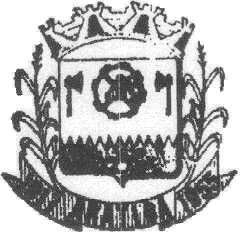 Estado do Rio Grande do SulMUNICÍPIO DE ARATIBARua Luiz Loeser, 287 – Centro – Fone: (54) 376-1114 - CNPJ 87.613.469/0001-84PROJETO DE LEI  MUNICIPAL N.º015  DE  17  DE  JANEIRO  DE 2017Altera dispositivos da Lei  Municipal n.º3.601 de  02  de  setembro  de 2014, que dispõe sobre a realização de estágios de complementação educacional para estudantes da educação superior, de  cursos  técnicos e do ensino médio.GUILHERME EUGENIO GRANZOTTO, Prefeito Municipal de Aratiba, RS, FAÇO SABER que a Câmara de Vereadores aprovou e sanciono e promulgo a seguinte Lei:Art. 1º O art. 2º, da Lei  Municipal n.º3.601 de  02  de  setembro  de 2014, que dispõe sobre a realização de estágios de complementação educacional para estudantes da educação superior, de  cursos  técnicos e do ensino médio, com as alterações inseridas, passará a vigorar com a seguinte redação: “Art. 2º O Poder Executivo poderá dispor de 50 (cinquenta) vagas para estágios, que serão distribuídos em unidades que tenham condições de proporcionar experiência prática na linha de formação do estagiário, conforme dispõe o art. 1º, § 2º, da Lei Federal nº 11.788/2008.”Art. 2º  Fica alterado o art. 3º, incisos I, II e II, da Lei  Municipal n.º3.601 de  02  de  setembro  de 2014, os quais passarão a vigorar com a seguinte redação: “Art. 3º  Pelo estágio os estudantes receberão uma bolsa-auxílio nos seguintes valores:I- os estudantes de nível médio com carga horária de 04 (quatro) a 06 (seis) horas diárias   perceberão uma bolsa-auxílio de R$ 550,00 (quinhentos e cinquenta   reais) mensais;II - os estudantes de cursos técnicos com carga horária de 04 (quatro) a 06 (seis) horas diárias perceberão uma bolsa-auxílio de R$600,00 (seiscentos reais) mensais; e  III - os estudantes de nível superior com carga horária de 04 (quatro) a 06 (seis) horas diárias perceberão uma bolsa-auxílio de educação superior R$700,00 (setecentos  reais) mensais.”  Art. 3º  As despesas decorrentes desta Lei correrão à conta da dotação orçamentária a seguir relacionada:10 		  SECRETARIA MUNICIPAL DA ASSISTÊNCIA SOCIAL1084		  MANUTENÇÃO PROGRAMA ESTAGIÁRIOS33903900000 Outros Serviços de Terceiros – Pessoa Jurídica(1560)		  Serviços de EstagiáriosArt. 4º Está Lei entra em vigor da data se sua publicação, com efeitos a contar de 1º de fevereiro de 2017.GABINETE DO PREFEITO  MUNICIPAL DE ARATIBA, aos  17 dias do mês de janeiro   de 2017.GUILHERME EUGENIO GRANZOTTO,Prefeito Municipal de Aratiba.Estado do Rio Grande do SulMUNICÍPIO DE ARATIBARua Luiz Loeser, 287 – Centro – Fone: (54) 376-1114 - CNPJ 87.613.469/0001-8499.770-000 - ARATIBA – RSJustificativa 	A alteração da Lei  Municipal n.º3.601 de  02  de  setembro  de 2014, que dispõe sobre a realização de estágios de complementação educacional para estudantes da educação superior,   cursos  técnicos e do ensino médio,   proposta pelo Projeto de Lei  nº015  de 17 de janeiro  de 2017, visa ampliar  o número de vagas de estágio disponibilizadas pelo Município  e atualizar os valores da bolsa-auxílio pagos aos estagiários que desempenham  atividades em diversos setores da Administração Pública Municipal. 	O número de vagas de estágio, pela presente proposta passará das atuais 40 (quarenta) vagas para 50 (cinquenta) vagas. E os valores da bolsa/auxílio atualmente vigentes de  “R$460,00 (quatrocentos e sessenta  reais) mensais aos estagiários de nível médio; R$475,00 (quatrocentos e setenta e cinco reais) mensais aos estagiários dos cursos técnicos; e  de R$505,00 (quinhentos e cinco reais) mensais aos estagiários de  nível superior,”  com a alteração indicada  passarão a ser os seguintes:   “estudantes de nível médio com carga horária de 04 (quatro) a 06 (seis) horas diárias perceberão uma bolsa-auxílio de R$ 550,00 (quinhentos e cinquenta   reais) mensais;   estudantes de cursos técnicos com carga horária de 04 (quatro) a 06 (seis) horas diárias    perceberão uma bolsa-auxílio de R$600,00 (seiscentos reais) mensais; e   estudantes de nível superior com carga horária de 04 (quatro) a 06 (seis) horas diárias    perceberão uma bolsa-auxílio de educação superior R$700,00 (setecentos  reais) mensais.”  	Pela importância do assunto e certos da colaboração dos nobres vereadores na aprovação do presente Projeto, que objetiva o trabalho educativo, especialmente  aos nossos jovens, subscrevemo-nos.Aratiba,  RS,  aos  17  dias do mês  de janeiro   de 2017.GUILHERME EUGENIO GRANZOTTO,Prefeito Municipal de Aratiba.